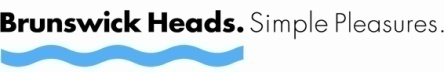 PHOTOGRAPHY COMPETITION 2015 Heads. Eat. Play. LoveTERMS AND CONDITIONSBACKGROUND2015 marks the 11th annual Brunswick Heads Simple Pleasures Photography Competition. This year the theme is:  Heads Eat. Play. Love It is expected that each entrant will find inspiration within the .  We hope to receive a diverse range of images that will depict a broad and appealing picture of the town.Permission is sought from all entrants to use selected entries in marketing Brunswick Heads. Proceeds from entry fees will go towards the production of marketing materials and community events so your entry may be included in a calendar or postcards to promote our beautiful village. Selected entries will be exhibited within the CBD area of Brunswick Heads in shop windows and local businesses.ELIGIBILITY, ENTRY and EXHIBITION CONDITIONS1. CATEGORIES, PRIZES and ENTRY FEES Total prizes - value approximately $20002. ENTRY DATES/ TIMESEntries will be open from 9am on Tuesday 9th June and will close on Friday 7th August. Entries cannot be accepted outside of these dates and times.3. COMPLETIONAll entries must be submitted in full. A full entry consists of: A legible, fully and accurately completed entry form, the entry fee, hard and soft copy of the image (see below for specifications), completed consent form where applicable. Incomplete entries cannot be accepted.4. CONSENTAll images of minors (18 years and under) must be accompanied by model release form (on back of entry form) this form must be signed by the parent or guardian of the minor. In addition, all children 12 years and under must have a parent or guardian sign their entry form, consenting to their participation. 5. NUMBER OF ENTRIESA maximum of 3 entries per person is permitted. Each entry must be accompanied by an entry form and the applicable entry fee.6. PHOTOGRAPH SPECIFICATIONSTwo copies of photos are required, one print and one digital.Prints must be A4 or 8 x 10 inch size formats PLEASE NOTE: photo printing is available in Brunswick Heads at Print Rescue on .Photographs may be black and white or colour and should be properly processed and on photographic paper. Prints must be unmounted.Digital images must be entered on disc or on memory stick.Digital Images must be a jpeg file with a minimum size of 500kb, a maximum size of 4mb and of a minimum resolution of 300dpi.7. DELIVERY OF ENTRY By post: Simple Pleasures Photography Competition C/O Brunswick Heads Chamber of Commerce, PO Box 184, Brunswick Heads NSW 2483.  Entries should be postmarked no later than 3rd August 2015. 
Hand delivered: during business hours to The Brunswick Heads Visitors Centre,  Heads.8. RETURN OF MATERIALIf entrants require their material returned, a stamped addressed envelope must be included with each entry or collect from the Visitor Centre after close of exhibition.  9. EXHIBITION SELECTION The exhibition will be on display around the Brunswick Heads CBD from Saturday August 22nd to Friday 25th September 2015. Exhibition is at the discretion of the Committee. The Committee will endeavour to display all entries.  The Selection Panel’s decision is final and no correspondence will be entered into.10. JUDGINGAn independent judging panel will be nominated by the committee. Judging will take place on Wednesday 19th August 2015. The judge’s decision is final and no correspondence will be entered into. Winners will be announced on Sunday 13th September 2015. Time and venue to be announced11. PEOPLE'S CHOICE AWARD Peoples Choice award voting will take place from Saturday 22nd August up until midday on Sat 8th September. Forms will be available at exhibiting venues and the Visitor Centre.12.  OF PHOTOGRAPHSAll successful entries are eligible to be submitted for sale during the exhibition.  Entrants are requested to determine the sale price of their entry.  70% of each sale will go to the photographer, 20% to the Visitor Centre and 10% to the displaying business.13. RISK MANAGEMENTAll due care will be taken to assure the safety of entries but photographers exhibit at their own risk and some wear and tear may occur. 14. COPYRIGHT Copyright remains with the photographer. However, the entrant (Photographer) authorises and licences the Brunswick Heads Chamber of Commerce as set out in the application form attached.ALL ENQUIRIES TO Cherie Heale at chamber@brunswickheads.org.au                   HEADS SIMPLE PLEASURES PHOTOGRAPHY COMPETITION 2015June 9th to August 7th This year’s theme:  Heads. Eat. Play. Love
ENTRY FORMPlease complete and return this page with photographs and entry fee (postmarked before 1st August 2015 if mailing). Please read terms and conditions before completing this form. (PRINT NAME CLEARLY)NAME/S…………………………………………………………………………………………………NAME OF LEGAL GUARDIAN(If entrant under 18 years of age)…………………………………………………………………………ADDRESS…………………………………………………………………………………………………………………………………………………………………………………Postcode………………….PHONE (H)…………………………………………. (Wk)………………………………………………MOBILE………………………………………………EMAIL…………………………………………….Please tick appropriate box	Category One	12 years & under	$5 entry fee			Category Two	13-18 years     		$8 entry fee		Category Three 19 years & over		$15 entry fee		Category Four Over 55's		$15.00 entry fee			Three entries one each for Eat. Play. Love  10% Discount				Cheques/money orders should be made out to BRUNSWICK HEADS CHAMBER OF COMMERCE or fee payable by cash in person at Brunswick Visitor Centre. EFT payments can also be made to:
CBA BSB 06 2665 AC 10025142  Ref: ":SP & your name"Tell us a bit about yourself and what you like about photography ………………………………………… ….………………………………………………………………………………………………………………….……………………………………………………………………………………………………………………..……………………………………………………………………………………………………………………..I wish to submit the following work:TITLE………………………………………………………………………………………………………………Description………………………………………………………………..  Price …………………………..………………………………………………………………………………………………………………………………………………………….I, ……………………………………..(NAME) hereby irrevocably authorise and license the Brunswick Heads Chamber of Commerce to use, reproduce, publicise, and exploit the photograph exhibited at the BRUNSWICK HEADS Simple Pleasures PHOTOGRAPHY COMPETITION for the purposes of marketing and publicising Brunswick Heads, at no fee or royalty in perpetuity after the date of this agreement.Signed…………………………………………………… Date………………………………………Minor Model Release for Simple Pleasures Photo Competition(Blanks to be completed with the photographers name)I hereby confer on ………………………………….. the absolute and irrevocable right and permission with respect to the photographs that he/she has taken of my minor child in which he/she may be included with others:
a) To copyright the same in………………………………… name or any other name that he/she may select;
b) To authorise and license the Brunswick Heads Chamber of Commerce to use, reproduce, publicise, and exploit the photograph exhibited at the BRUNSWICK HEADS Simple Pleasures PHOTOGRAPHY COMPETITION for the purposes of marketing and publicising Brunswick Heads, at no fee or royalty in perpetuity after the date of this agreement provided that, in the reasonable opinion of the parent or guardian of the minor child (“the child”), or the minor child her/himself when she/he attains majority, the said photographs are not used with the result that the minor child suffers detriment, damage to, or loss of, the child’s reputation.I hereby release and discharge ………………………………….from all and any claims and demands ensuing from or in connection with the use of the photographs, including any and all claims for libel and invasion of privacy. This authorization and release shall become beneficial to the legal representatives, licensees and assigns of photographer…………………………………..as well as the person(s) for whom he / she took the photographs.
I have read the foregoing and fully understand the contents hereof. I represent that I am the [parent/guardian] of the above named model. I hereby consent to the foregoing on his/her behalf.Minor's Name: ……………………………………………______________________________________
Parent or Guardian: ……………………………………..Dated: …………………………………………... Address: ………………………………………………………………………………………………………City: ……………………………………………………… Post Code: ………………………………………Phone: …………………………………………………….
Signature: ……………………………………………..….
Witness: _………………………………………………….  Signature: ……………......................................._
						ChecklistIf the subject of your entry is a minor and their identity is recognisable, please complete the Minor Model Release form. Change the name of the photo (from generic name given by camera) to the name you have chosen for your photo. Price your entry for sale as you never know who will fall in love with your photo and want to purchase it.  Invite your family and friends to the exhibition opening promenade from Saturday August 22nd to Friday 25th September 2015 around the CBD and find where your photos are hanging.  With thanks to our sponsors who make this event possible…..
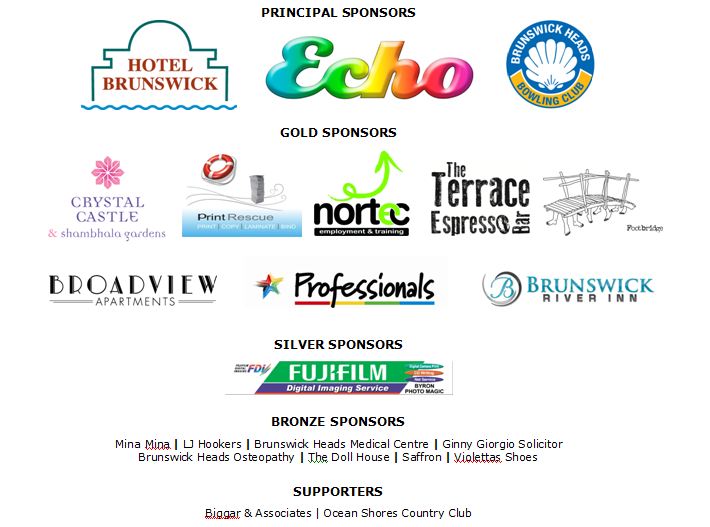 CATEGORYENTRY FEEPRIZE VALUESponsored ByChild, 12 years and Under$5.00$100 cash Footbridge CafeYouth, 13 – 18 year$8.00$150 cash Broadview ApartmentsAdult, 19 years and Over$15.00 $250 cash Broadview ApartmentsOver 55's$15.00$250 cashFootbridge CafeOverall WinnerNo Fee$500 cashTerrace CafePeoples Choice AwardNo Fee$50 VoucherInstagramNo Fee$50 VoucherThis year if you present 3 photos on for each of the parts Eat. Play. Love you will receive a Ten Percent discount.This year if you present 3 photos on for each of the parts Eat. Play. Love you will receive a Ten Percent discount.This year if you present 3 photos on for each of the parts Eat. Play. Love you will receive a Ten Percent discount.This year if you present 3 photos on for each of the parts Eat. Play. Love you will receive a Ten Percent discount.